	Σε συνέχεια ανωτέρω σχετικού και ενημέρωσής μας από το Γραφείο Οικονομικών και Εμπορικών Υποθέσεων της χώρας μας στο Τόκυο, σας γνωρίζουμε ότι τo Kέντρο Βιομηχανικής Συνεργασίας ΕΕ-Ιαπωνίας (EU-Japan Centre for Industrial Cooperation) προσφέρει δωρεάν υπηρεσίες πληροφόρησης προς όλες τις ΜΜΕ που εδρεύουν σε κ-μ της ΕΕ, σχετικά με τις δημόσιες συμβάσεις στην Ιαπωνία (https://www.eu-japan.eu/government-procurement).	Συγκεκριμένα, υπάρχει  ηλεκτρονική υπηρεσία αρωγής (Japan Tax & Public Procurement Helpdesk), με στόχο, τόσο να στηρίξει τις ευρωπαϊκές ΜΜΕ στις προσπάθειές τους να εισέλθουν στην αγορά δημοσίων συμβάσεων στην Ιαπωνία, όσο και να μειώσει τις δυσκολίες που αντιμετωπίζουν παρέχοντας πρακτικές πληροφορίες και υποστήριξη στα διάφορα στάδια της διαδικασίας σύναψης δημοσίων συμβάσεων, μέσω του ακόλουθου διαδικτυακού τόπου:https://www.eu-japan.eu/government-procurement/ask-expert-government-procurement	Παρακαλούμε για την ενημέρωση των μελών σας.Ο ΔιευθυντήςΑντώνιος ΚατεπόδηςΣύμβουλος ΟΕΥ Α΄ΚΚ/ΠΙΝΑΚΑΣ ΑΠΟΔΕΚΤΩΝ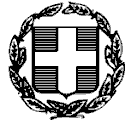 ΑΔΙΑΒΑΘΜΗΤΟ ΚΑΝΟΝΙΚΟΑΔΙΑΒΑΘΜΗΤΟ ΚΑΝΟΝΙΚΟΥΠΟΥΡΓΕΙΟ ΕΞΩΤΕΡΙΚΩΝΒ8 Διεύθυνση Επιχειρηματικής ΑνάπτυξηςΥΠΟΥΡΓΕΙΟ ΕΞΩΤΕΡΙΚΩΝΒ8 Διεύθυνση Επιχειρηματικής ΑνάπτυξηςΑΔΙΑΒΑΘΜΗΤΟ ΚΑΝΟΝΙΚΟΑΔΙΑΒΑΘΜΗΤΟ ΚΑΝΟΝΙΚΟΤηλ.:  210 3682764  210 3682764Αθήνα, 8 Ιουλίου 2020FAX:  210 3682771  210 3682771Α.Π.: 32423E-mail:  b08@mfa.gr  b08@mfa.grΑρμόδιος:  Kωνσταντίνος Κουρούμαλος,   Γραμματέας ΟΕΥ Α’  Kωνσταντίνος Κουρούμαλος,   Γραμματέας ΟΕΥ Α’ΠΡΟΣ :- ΠΙΝΑΚΑ ΑΠΟΔΕΚΤΩΝ (μ.η. – με e-mail)- ΠΙΝΑΚΑ ΑΠΟΔΕΚΤΩΝ (μ.η. – με e-mail)- ΠΙΝΑΚΑ ΑΠΟΔΕΚΤΩΝ (μ.η. – με e-mail)ΚΟΙΝ  :- Πρεσβεία Τόκυο και Γραφείο ΟΕΥ αυτήςΕ.Δ.    :- Διπλωματικό Γραφείο κ. Πρωθυπουργού- Διπλωματικό Γραφείο κ. Υπουργού- Διπλωματικό Γραφείο κ. Αναπληρωτή Υπουργού- Διπλωματικό Γραφείο Υφυπουργού κ. Κ. Φραγκογιάννη- Γραφείο κ. Γενικού Γραμματέα- Γραφείο κ. Γενικού Γραμματέα ΔΟΣ και Εξωστρέφειας- Γραφεία Α και Β΄ Γενικών Διευθυντών- Α11, Β1, Β4 Δ/νσειςΘΕΜΑ:«Yπηρεσίες παροχής πληροφόρησης για τις δημόσιες συμβάσεις στην Ιαπωνία»   Σχετ.  :Έγγραφο του Γραφείου Οικονομικών και Εμπορικών Υποθέσεων Τόκυο μεΑ.Π.Φ. 690/1/ΑΣ 627/6.07.2020 ENTERPRISE GREECEENTERPRISE EUROPE NETWORK HELLASΚΕΝΤΡΙΚΗ ΕΝΩΣΗ ΕΠΙΜΕΛΗΤΗΡΙΩΝ ΕΛΛΑΔΟΣ (ΚΕΕΕ)ΕΜΠΟΡΙΚΟ ΚΑΙ ΒΙΟΜΗΧΑΝΙΚΟ ΕΠΙΜΕΛΗΤΗΡΙΟ ΑΘΗΝΩΝΕΜΠΟΡΙΚΟ ΚΑΙ ΒΙΟΜΗΧΑΝΙΚΟ ΕΠΙΜΕΛΗΤΗΡΙΟ ΘΕΣΣΑΛΟΝΙΚΗΣΕΜΠΟΡΙΚΟ ΚΑΙ ΒΙΟΜΗΧΑΝΙΚΟ ΕΠΙΜΕΛΗΤΗΡΙΟ ΠΕΙΡΑΙΩΣΒΙΟΤΕΧΝΙΚΟ ΕΠΙΜΕΛΗΤΗΡΙΟ ΠΕΙΡΑΙΩΣΕΠΑΓΓΕΛΜΑΤΙΚΟ ΕΠΙΜΕΛΗΤΗΡΙΟ ΠΕΙΡΑΙΩΣΕΜΠΟΡΙΚΟ ΚΑΙ ΒΙΟΜΗΧΑΝΙΚΟ ΕΠΙΜΕΛΗΤΗΡΙΟ ΡΟΔΟΠΗΣΕΠΑΓΓΕΛΜΑΤΙΚΟ ΚΑΙ ΒΙΟΤΕΧΝΙΚΟ ΕΠΙΜΕΛΗΤΗΡΙΟ ΡΟΔΟΠΗΣΕΠΙΜΕΛΗΤΗΡΙΟ ΑΙΤΩΛΟΑΚΑΡΝΑΝΙΑΣΕΠΙΜΕΛΗΤΗΡΙΟ ΑΡΚΑΔΙΑΣΕΠΙΜΕΛΗΤΗΡΙΟ ΑΧΑΙΑΣΕΠΙΜΕΛΗΤΗΡΙΟ ΒΟΙΩΤΙΑΣΕΠΙΜΕΛΗΤΗΡΙΟ ΓΡΕΒΕΝΩΝΕΠΙΜΕΛΗΤΗΡΙΟ ΔΡΑΜΑΣΕΠΙΜΕΛΗΤΗΡΙΟ ΔΩΔΕΚΑΝΗΣΟΥΕΠΙΜΕΛΗΤΗΡΙΟ ΕΒΡΟΥΕΠΙΜΕΛΗΤΗΡΙΟ ΕΥΒΟΙΑΣΕΠΙΜΕΛΗΤΗΡΙΟ ΕΥΡΥΤΑΝΙΑΣΕΠΙΜΕΛΗΤΗΡΙΟ ΖΑΚΥΝΘΟΥΕΠΙΜΕΛΗΤΗΡΙΟ ΗΛΕΙΑΣΕΠΙΜΕΛΗΤΗΡΙΟ ΗΜΑΘΙΑΣΕΠΙΜΕΛΗΤΗΡΙΟ ΗΡΑΚΛΕΙΟΥΕΠΙΜΕΛΗΤΗΡΙΟ ΘΕΣΠΡΩΤΙΑΣΕΠΙΜΕΛΗΤΗΡΙΟ ΙΩΑΝΝΙΝΩΝΕΠΙΜΕΛΗΤΗΡΙΟ ΚΑΒΑΛΑΣΕΠΙΜΕΛΗΤΗΡΙΟ ΚΑΡΔΙΤΣΑΣΕΠΙΜΕΛΗΤΗΡΙΟ ΚΑΣΤΟΡΙΑΣΕΠΙΜΕΛΗΤΗΡΙΟ ΚΕΡΚΥΡΑΣΕΠΙΜΕΛΗΤΗΡΙΟ ΚΕΦΑΛΗΝΙΑΣ & ΙΘΑΚΗΣΕΠΙΜΕΛΗΤΗΡΙΟ ΚΙΛΚΙΣΕΠΙΜΕΛΗΤΗΡΙΟ ΚΟΖΑΝΗΣΕΠΙΜΕΛΗΤΗΡΙΟ ΚΟΡΙΝΘΙΑΣΕΠΙΜΕΛΗΤΗΡΙΟ ΚΥΚΛΑΔΩΝΕΠΙΜΕΛΗΤΗΡΙΟ ΛΑΚΩΝΙΑΣΕΠΙΜΕΛΗΤΗΡΙΟ ΛΑΡΙΣΑΣΕΠΙΜΕΛΗΤΗΡΙΟ ΛΑΣΙΘΙΟΥΕΠΙΜΕΛΗΤΗΡΙΟ ΛΕΣΒΟΥΕΠΙΜΕΛΗΤΗΡΙΟ ΛΕΥΚΑΔΑΣΕΠΙΜΕΛΗΤΗΡΙΟ ΜΑΓΝΗΣΙΑΣΕΠΙΜΕΛΗΤΗΡΙΟ ΜΕΣΣΗΝΙΑΣΕΠΙΜΕΛΗΤΗΡΙΟ ΞΑΝΘΗΣΕΠΙΜΕΛΗΤΗΡΙΟ ΠΕΛΛΑΣΕΠΙΜΕΛΗΤΗΡΙΟ ΠΙΕΡΙΑΣΕΠΙΜΕΛΗΤΗΡΙΟ ΠΡΕΒΕΖAΣΕΠΙΜΕΛΗΤΗΡΙΟ ΡΕΘΥΜΝΗΣΕΠΙΜΕΛΗΤΗΡΙΟ ΣΑΜΟΥΕΠΙΜΕΛΗΤΗΡΙΟ ΣΕΡΡΩΝΕΠΙΜΕΛΗΤΗΡΙΟ ΤΡΙΚΑΛΩΝΕΠΙΜΕΛΗΤΗΡΙΟ ΦΘΙΩΤΙΔΑΣΕΠΙΜΕΛΗΤΗΡΙΟ ΦΛΩΡΙΝΗΣΕΠΙΜΕΛΗΤΗΡΙΟ ΦΩΚΙΔΑΣΕΠΙΜΕΛΗΤΗΡΙΟ ΧΑΛΚΙΔΙΚΗΣΕΠΙΜΕΛΗΤΗΡΙΟ ΧΑΝΙΩΝΕΠΙΜΕΛΗΤΗΡΙΟ ΧΙΟΥΠΑΝΕΛΛΗΝΙΟΣ ΣΥΝΔΕΣΜΟΣ ΕΞΑΓΩΓΕΩΝ (ΠΣΕ)ΣΥΝΔΕΣΜΟΣ ΕΞΑΓΩΓΕΩΝ (ΣΕΒΕ)ΣΥΝΔΕΣΜΟΣ ΕΞΑΓΩΓΕΩΝ ΚΡΗΤΗΣ ΕΛΛΗΝΙΚΗ ΕΤΑΙΡΕΙΑ ΔΙΟΙΚΗΣΕΩΣ ΕΠΙΧΕΙΡΗΣΕΩΝ (ΕΕΔΕ)ΕΛΛΗΝΙΚΗ ΕΝΩΣΗ ΕΠΙΧΕΙΡΗΜΑΤΙΩΝ ΣΥΝΔΕΣΜΟΣ ΕΠΙΧΕΙΡΗΜΑΤΙΩΝ ΕΛΛΑΔΟΣΔΙΕΘΝΕΣ ΕΜΠΟΡΙΚΟ ΕΠΙΜΕΛΗΤΗΡΙΟ ΕΛΛΑΔΑΣΕΛΛΗΝΟ-ΕΥΡΑΣΙΑΤΙΚΟΥ ΕΠΙΧΕΙΡΗΜΑΤΙΚΟΥ ΣΥΜΒΟΥΛΙΟΥ (Greek Eurasian Business Council)ΕΛΛΑ-ΔΙΚΑ ΜΑΣΣΥΝΔΕΣΜΟΣ ΕΠΙΧΕΙΡΗΣΕΩΝ & ΒΙΟΜΗΧΑΝΙΩΝ (ΣΕΒ)ΣΥΝΔΕΣΜΟΣ ΒΙΟΜΗΧΑΝΙΩΝ ΕΛΛΑΔΟΣ (ΣΒΕ)ΣΥΝΔΕΣΜΟΣ ΒΙΟΜΗΧΑΝΙΩΝ ΑΤΤΙΚΗΣ & ΠΕΙΡΑΙΑ (ΣΒΑΠ)ΣΥΝΔΕΣΜΟΣ ΒΙΟΜΗΧΑΝΙΩΝ ΑΝΑΤΟΛΙΚΗΣ ΜΑΚΕΔΟΝΙΑΣ ΘΡΑΚΗΣΣΥΝΔΕΣΜΟΣ ΒΙΟΜΗΧΑΝΙΩΝ ΣΤΕΡΕΑΣ ΕΛΛΑΔΟΣΣΥΝΔΕΣΜΟΣ ΒΙΟΜΗΧΑΝΙΩΝ ΘΕΣΣΑΛΙΑΣ & ΚΕΝΤΡΙΚΗΣ ΕΛΛΑΔΟΣ ΣΥΝΔΕΣΜΟΣ ΘΕΣΣΑΛΙΚΩΝ ΕΠΙΧΕΙΡΗΣΕΩΝ & ΒΙΟΜΗΧΑΝΙΩΝΣΥΝΔΕΣΜΟΣ ΕΠΙΧΕΙΡΗΣΕΩΝ ΒΙΟΜΗΧΑΝΙΚΗΣ ΠΕΡΙΟΧΗΣ ΗΡΑΚΛΕΙΟΥΣΥΝΔΕΣΜΟΣ ΒΙΟΜΗΧΑΝΙΩΝ ΚΙΛΚΙΣ ΣΥΝΔΕΣΜΟΣ ΒΙΟΜΗΧΑΝΙΩΝ & ΒΙΟΤΕΧΝΙΩΝ ΕΒΡΟΥΣΥΝΔΕΣΜΟΣ ΒΙΟΜΗΧΑΝΙΩΝ ΠΕΛΟΠΟΝΝΗΣΟΥ & ΔΥΤΙΚΗΣ ΕΛΛΑΔΟΣΣΥΝΔΕΣΜΟΣ ΒΙΟΜΗΧΑΝΙΩΝ & ΒΙΟΤΕΧΝΙΩΝ ΝΟΜΟΥ ΡΟΔΟΠΗΣΣΥΝΔΕΣΜΟΣ ΕΠΙΧΕΙΡΗΣΕΩΝ ΓΙΑ ΠΟΙΟΤΗΤΑ ΚΑΙ ΑΝΑΠΤΥΞΗ ΤΩΝ ΚΑΤΑΣΚΕΥΩΝ (ΣΕΠΑΚ)ΣΥΝΔΕΣΜΟΣ ΕΠΙΧΕΙΡΗΣΕΩΝ ΓΙΑ ΠΟΙΟΤΗΤΑ ΚΑΙ ΑΝΑΠΤΥΞΗ ΤΩΝ ΚΑΤΑΣΚΕΥΩΝ (ΣΕΠΑΚ)ΕΝΩΣΗ ΤΣΙΜΕΝΤΟΒΙΟΜΗΧΑΝΙΩΝ ΕΛΛΑΔΟΣΕΝΩΣΗ ΧΑΛΥΒΟΥΡΓΙΩΝ ΕΛΛΑΔΑΣΕΛΛΗΝΙΚΗ ΕΝΩΣΗ ΑΛΟΥΜΙΝΙΟΥΣΥΝΔΕΣΜΟΣ ΜΕΤΑΛΛΕΥΤΙΚΩΝ ΕΠΙΧΕΙΡΗΣΕΩΝ (ΣΜΕ)ΕΝΩΣΗ ΕΠΙΧΕΙΡΗΣΕΩΝ ΠΑΡΑΓΩΓΗΣ & ΕΠΕΞΕΡΓΑΣΙΑΣ ΜΕΤΑΛΛΩΝΠΑΝΕΛΛΗΝΙΑ ΕΝΩΣΗ ΦΑΡΜΑΚΟΒΙΟΜΗΧΑΝΙΑΣΣΥΝΔΕΣΜΟΣ ΦΑΡΜΑΚΕΥΤΙΚΩΝ ΕΠΙΧΕΙΡΗΣΕΩΝ ΕΛΛΑΔΟΣΣΥΝΔΕΣΜΟΣ ΕΤΑΙΡΕΙΩΝ ΦΑΡΜΑΚΩΝ ΕΥΡΕΙΑΣ ΧΡΗΣΗΣ (EΦEX)ΠΑΝΕΛΛΗΝΙΟΣ ΣΥΛΛΟΓΟΣ ΠΡΟΜΗΘΕΥΤΩΝ ΙΑΤΡΙΚΩΝ ΕΙΔΩΝ (ΠΑΣΥΠΙΕ)ΣΥΝΔΕΣΜΟΣ ΕΠΙΧΕΙΡΗΣΕΩΝ ΙΑΤΡΙΚΩΝ & ΒΙΟΤΕΧΝΟΛΟΓΙΚΩΝ ΠΡΟΙΟΝΤΩΝ (ΣΕΙΒ)ΣΥΝΔΕΣΜΟΣ ΕΛΛΗΝΙΚΩΝ ΧΗΜΙΚΩΝ ΒΙΟΜΗΧΑΝΙΩΝ (ΣΕΧΒ)ΣΥΝΔΕΣΜΟΣ ΒΙΟΜΗΧΑΝΙΩΝ ΠΛΑΣΤΙΚΩΝ ΕΛΛΑΔΟΣΚΕΝΤΡΟ ΑΝΑΝΕΩΣΙΜΩΝ ΠΗΓΩΝ ΕΝΕΡΓΕΙΑΣ (ΚΑΠΕ-CRES)ΕΝΩΣΗ ΒΙΟΜΗΧΑΝΙΩΝ ΗΛΙΑΚΗΣ ΕΝΕΡΓΕΙΑΣ (ΕΒΗΕ)ΣΥΝΔΕΣΜΟΣ ΕΤΑΙΡΙΩΝ ΦΩΤΟΒΟΛΤΑΪΚΩΝ (ΣΕΦ)ΕΛΛΗΝΙΚΟΣ ΣΥΝΔΕΣΜΟΣ ΜΙΚΡΩΝ ΥΔΡΟΗΛΕΚΤΡΙΚΩΝ ΕΡΓΩΝ (ΕΣΜΥΕ)ΕΛΛΗΝΙΚΗ ΕΤΑΙΡΕΙΑ ΒΙΟΜΑΖΑΣ (ΕΛΛΕΒΙΟΜ)ΙΝΣΤΙΤΟΥΤΟ ΕΝΕΡΓΕΙΑΣ ΝΟΤΙΟΑΝΑΤΟΛΙΚΗΣ ΕΥΡΩΠΗΣ (ΙΕΝΕ)ΠΑΝΕΛΛΗΝΙΟΣ ΣΥΝΔΕΣΜΟΣ ΕΠΙΧΕΙΡΗΣΕΩΝ ΠΡΟΣΤΑΣΙΑΣ ΠΕΡΙΒΑΛΛΟΝΤΟΣ (ΠΑΣΕΠΠΕ)ΕΠΙΜΕΛΗΤΗΡΙΟ ΠΕΡΙΒΑΛΛΟΝΤΟΣ & ΒΙΩΣΙΜΟΤΗΤΟΣEΛΛΗΝΙΚΗ ΑΕΡΟΠΟΡΙΚΗ ΒΙΟΜΗΧΑΝΙΑ Α.Ε. (ΕΑΒ)ΕΛΛΗΝΙΚΑ ΑΜΥΝΤΙΚΑ ΣΥΣΤΗΜΑΤΑ Α.Β.Ε.Ε.ΕΝΩΣΗ ΕΛΛΗΝΙΚΩΝ ΕΤΑΙΡΕΙΩΝ ΑΕΡΟΔΙΑΣΤΗΜΙΚΗΣ AΣΦΑΛΕΙΑΣ& ΑΜΥΝΑΣ (ΕΕΛΕΑΑ) - Hellenic Aerospace and Defense Industries Group (HASDIG)ΣΥΝΔΕΣΜΟΣ ΕΛΛΗΝΩΝ ΚΑΤΑΣΚΕΥΑΣΤΩΝ ΑΜΥΝΤΙΚΟΥ ΥΛΙΚΟΥ (ΣΕΚΠΥ)ΣΥΝΔΕΣΜΟΣ ΕΞΑΓΩΓΕΩΝ ΚΑΙ  ΚΑΤΑΣΚΕΥΑΣΤΩΝ ΝΑΥΤΙΛΙΑΚΟΥ ΕΞΟΛΙΣΜΟΥ HELLENIC MARINE EQUIPMENT EXPORTERS AND MANUFACTURERS ASSOCIATION  (HEMEXPO)ΠΑΝΕΛΛΗΝΙΟΣ ΣΥΛΛΟΓΟΣ ΕΦΟΔΙΑΣΤΩΝ ΠΛΟΙΩΝ (Π.Σ.Ε.Π.)STRATEGIS - Maritime ICT ClusterΤΕΧΝΙΚΟ ΕΠΙΜΕΛΗΤΗΡΙΟ ΕΛΛΑΔΑΣ (ΤΕΕ)ΠΑΝΕΛΛΗΝΙΟΣ ΣΥΝΔΕΣΜΟΣ ΑΝΩΝΥΜΩΝ ΤΕΧΝΙΚΩΝ ΕΤΑΙΡΕΙΩΝ (ΣΑΤΕ) ΣΥΝΔΕΣΜΟΣ ΤΕΧΝΙΚΩΝ ΕΤΑΙΡΕΙΩΝ ΑΝΩΤΕΡΩΝ ΤΑΞΕΩΝ (ΣΤΕΑΤ)ΣΥΝΔΕΣΜΟΣ ΕΛΛΗΝΙΚΩΝ ΓΡΑΦΕΙΩΝ ΜΕΛΕΤΩΝ (ΣΕΓΜ)ΠΑΝΕΛΛΗΝΙΟΣ ΕΝΩΣΗ ΣΥΝΔΕΣΜΩΝ ΕΡΓΟΛΗΠΤΩΝ ΔΗΜΟΣΙΩΝ ΕΡΓΩΝ (ΠΕΣΕΔΕ)ΣΥΝΔΕΣΜΟΣ ΕΠΙΧΕΙΡΗΣΕΩΝ ΠΛΗΡΟΦΟΡΙΚΗΣ & ΕΠΙΚΟΙΝΩΝΙΩΝ ΕΛΛΑΔΟΣ (ΣΕΠΕ)ΣΥΝΔΕΣΜΟΣ ΕΠΙΧΕΙΡΗΣΕΩΝ ΠΛΗΡΟΦΟΡΙΚΗΣ Β. ΕΛΛΑΔΟΣ (ΣΕΠΒΕ)ΕΝΩΣΗ ΕΛΛΗΝΙΚΩΝ ΒΙΟΜΗΧΑΝΙΩΝ ΔΙΑΣΤΗΜΙΚΗΣ ΤΕΧΝΟΛΟΓΙΑΣ ΚΑΙ ΕΦΑΡΜΟΓΩΝ (ΕΒΙΔΙΤΕ) & si-ClusterΣΥΝΔΕΣΜΟΣ ΕΤΑΙΡΕΙΩΝ ΚΙΝΗΤΩΝ ΕΦΑΡΜΟΓΩΝ ΕΛΛΑΔΑΣ (ΣΕΚΕΕ)EΛΛΗΝΙΚΟΣ ΣΥΝΔΕΣΜΟΣ ΗΛΕΚΤΡΟΝΙΚΟΥ ΕΜΠΟΡΙΟΥΕΝΩΣΗ ΕΛΛΗΝΙΚΩΝ ΒΙΟΜΗΧΑΝΙΩΝ ΑΝΑΔΥΟΜΕΝΩΝ ΤΕΧΝΟΛΟΓΙΩΝ (HETiA)ΕΘΝΙΚΗ ΣΥΝΟΜΟΣΠΟΝΔΙΑ ΕΛΛΗΝΙΚΟΥ ΕΜΠΟΡΙΟΥ (ΕΣΕΕ)ΟΙΚΟΝΟΜΙΚΟ ΕΠΙΜΕΛΗΤΗΡΙΟ ΤΗΣ ΕΛΛΑΔΟΣ ΕΛΛΗΝΙΚΟΣ ΟΡΓΑΝΙΣΜΟΣ ΤΥΠΟΠΟΙΗΣΗΣ (ΕΛΟΤ)ΣΥΝΔΕΣΜΟΣ ΕΤΑΙΡΙΩΝ ΣΥΜΒΟΥΛΩΝ ΜΑΝΑΤΖΜΕΝΤ ΕΛΛΑΔΟΣ (ΣΕΣΜΑ)ΕΛΛΗΝΙΚΗ ΕΝΩΣΗ ΔΙΑΠΙΣΤΕΥΜΕΝΩΝ ΦΟΡΕΩΝ ΕΠΙΘΕΩΡΗΣΗΣ ΚΑΙ ΠΙΣΤΟΠΟΙΗΣΗΣ 